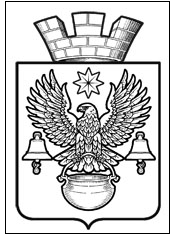 РАСПОРЯЖЕНИЕАДМИНИСТРАЦИИКОТЕЛЬНИКОВСКОГО ГОРОДСКОГО ПОСЕЛЕНИЯКОТЕЛЬНИКОВСКОГО МУНИЦИПАЛЬНОГО РАЙОНАВОЛГОГРАДСКОЙ ОБЛАСТИ25.09.2023                                             №304-р        О проведении аукциона        на право заключения договора  аренды         земельного участка, государственная собственность        на который не разграничена       На основании ст.ст. 39.8, 39.11, 39.12 Земельного кодекса Российской Федерации, Федерального закона «Об общих принципах организации местного самоуправления в Российской Федерации» №131-ФЗ от 06.10.2003 г., Устава Котельниковского городского поселения:Провести открытый по составу участников и по форме подаче предложений аукцион на право заключения договора аренды земельного участка, государственная собственность на который не разграничена, указанного в Приложении.Отделу правового обеспечения  администрации Котельниковского городского поселения подготовить и разместить извещение и документацию об открытом аукционе на официальном сайте Российской Федерации в информационно-телекоммуникационной сети "Интернет» по адресу  http://www.torgi.gov.ru/ и сайте администрации Котельниковского городского поселения: по адресу http://www.akgp.ru/.Контроль за исполнением распоряжения оставляю за собой.        Глава Котельниковского        городского поселения                                                                      А.Л. ФедоровПриложениек распоряжению администрации Котельниковского городского поселения№ 304-р от  25.09.2023Лот №1 – земельный участок с кадастровым номером 34:13:130016:1321, расположенный по адресу: Волгоградская область, р-н Котельниковский, г. Котельниково, примерно в 20 м на запад от многоквартирного жилого дома по ул. Волгоградская, д 88, площадью 30 кв.м. Разрешённое использование: хранение автотранспорта, категория земель – земли населенных пунктов. Начальная цена лота 14612 (четырнадцать тысяч шестьсот двенадцать) рублей 40 копеек.Лот №2 – земельный участок с кадастровым номером 34:13:130017:1289, расположенный по адресу: Волгоградская область, р-н Котельниковский, г. Котельниково, ул. Серафимовича, д. 12, площадью 24 кв.м. Разрешённое использование: хранение автотранспорта, категория земель – земли населенных пунктов. Начальная цена лота 7551 (семь тысяч пятьсот пятьдесят один) рубль 60 копеек.                  Начальник общего отдела                                                 Н.И. Стрекалова